Sender’s Full NameYour addressDateAddress of the ReceiverDear _____ (Name of the Recipient),I am writing this letter to thank you for your immense support during the last month. Being in a hospital is my worst nightmare but I could survive the past few days only because of your support. I am grateful to you for visiting me regularly and bringing in so many sweets. It is your best wishes and prayers that helped me survive the heart attack.Thank you for taking care of me and my family during the tough times. I am feeling so much better now and hope to recover fully very soon. I will come to pay a visit to you and everyone at home once I fully recover. I am also sending some chocolates to you along with this letter as I know how much you love chocolates.With Love,_____ (Sender’s Name)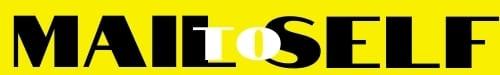 